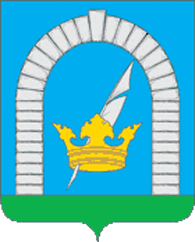 СОВЕТ ДЕПУТАТОВПОСЕЛЕНИЯ РЯЗАНОВСКОЕ В ГОРОДЕ МОСКВЕРЕШЕНИЕОт 25.01.2022 № 1/34О заслушивании отчета главы администрации поселения Рязановское о результатах своей деятельности и деятельности администрации за 2021 год	Заслушав доклад главы администрации поселения Рязановское Бобылева Николая Борисовича о работе администрации за 2021 год,СОВЕТ ДЕПУТАТОВ ПОСЕЛЕНИЯ РЯЗАНОВСКОЕ РЕШИЛ:1. Признать работу главы администрации и деятельность администрации за 2021 год удовлетворительной.2. Опубликовать настоящее решение в бюллетене «Московский муниципальный вестник», разместить на официальном сайте органов местного самоуправления поселения Рязановское в сети Интернет. 3. Контроль за исполнением настоящего решения возложить на главу поселения Рязановское Улыбышева И.О.Глава поселения	         И.О. Улыбышев		